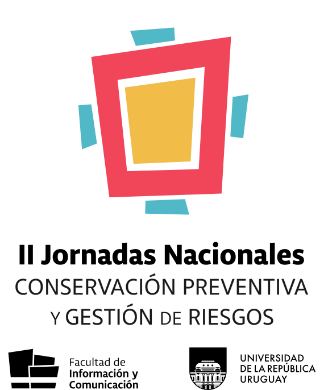 15, 16 y 17 de agosto 2018Aula Magna, Facultad de Información y ComunicaciónSan Salvador 1944, Montevideo - UruguayFicha de Inscripción
*Presentación de escolaridad para justificar la calidad de estudiante.Calidad de:PROFESIONALESTUDIANTE*ESTUDIANTE*OTROOTROAPELLIDOAPELLIDONOMBRENOMBREC.I./DNIC.I./DNIDOMICILIODOMICILIODEPARTAMENTODEPARTAMENTOPAISC.P.Cel.Cel.Tel.Tel.@@Participación en los TalleresParticipación en los TalleresSISINO   NO   Institución de pertenencia Institución de pertenencia Cargo que ocupaCargo que ocupaDomicilio InstitucionalTel.Llenar en caso de presentar experiencia/comunicación o pósterLlenar en caso de presentar experiencia/comunicación o pósterLlenar en caso de presentar experiencia/comunicación o pósterLlenar en caso de presentar experiencia/comunicación o pósterLlenar en caso de presentar experiencia/comunicación o pósterLlenar en caso de presentar experiencia/comunicación o pósterMarque si es experiencia – comunicación – póster y el nombreMarque si es experiencia – comunicación – póster y el nombreMarque si es experiencia – comunicación – póster y el nombreNombre participante/es:	Nombre participante/es:	Nombre participante/es:	